07.12.2020r.Funkcjonowanie osobiste i społeczneTemat: Przygotowania do Świąt. Dlaczego ? Po co? Jak?1.Wielkimi krokami zbliżają się Święta Bożego Narodzenia, ale zanim zaczniemy omawiać Święta, najpierw dowiesz się:Dlaczego pada śnieg? Po co choince igły? Jak powstają bombki choinkowe?Wszystkie te informacje poznasz w filmie TVP:https://vod.tvp.pl/video/dlaczego-po-co-jak,snieg-choinka-bombki,11489772. Policz bombki na choince. Policz, ile jest bombek z każdego rodzaju. Wybierz prawidłowe odpowiedzi w ćwiczeniu on-line, w linku poniżej: https://view.genial.ly/5fb2fff14438070d07a7d2a2/interactive-content-kalendarz-adwentowy-by-anna-swicZajęcia rewalidacji indywidualnej1. Ćwiczenie myślenia, analizy wzrokowej, spostrzegawczości.Dobierz nazwy do zespołów cyrkowych, a następnie przeczytaj te nazwy. W linku poniżejhttps://www.mtalent.pl/structure/demo/5706707422412800/next/~Learnetic~DEMO_Czytanie_SYLABAMI_1?fbclid=IwAR0EJrjAiE8NOQRrE8klO47pPeyHjCvbhPq9msxH7skAKJKnZXbdh7aTmyc2. Przypomnij pisownię dwuznaku: RZ.  Połącz nagrania z odpowiednimi sylabami. Następnie je przeczytaj.W linku poniżej:https://www.mtalent.pl/structure/demo/5706707422412800/next/~Learnetic~DEMO_Czytanie_SYLABAMI_1?fbclid=IwAR0EJrjAiE8NOQRrE8klO47pPeyHjCvbhPq9msxH7skAKJKnZXbdh7aTmyc3. Przyjrzyj się imionom czarodziejów, zapamiętaj ich ułożenie i zakryj je. Następnie ustaw czarodziejów w kolejności, w jakiej były zapisane ich imiona. W linku poniżej:https://www.mtalent.pl/structure/demo/5706707422412800/next/~Learnetic~DEMO_Czytanie_SYLABAMI_1?fbclid=IwAR0EJrjAiE8NOQRrE8klO47pPeyHjCvbhPq9msxH7skAKJKnZXbdh7aTmycMiłej pracyCelina WoronieckaKarta pracy nr 1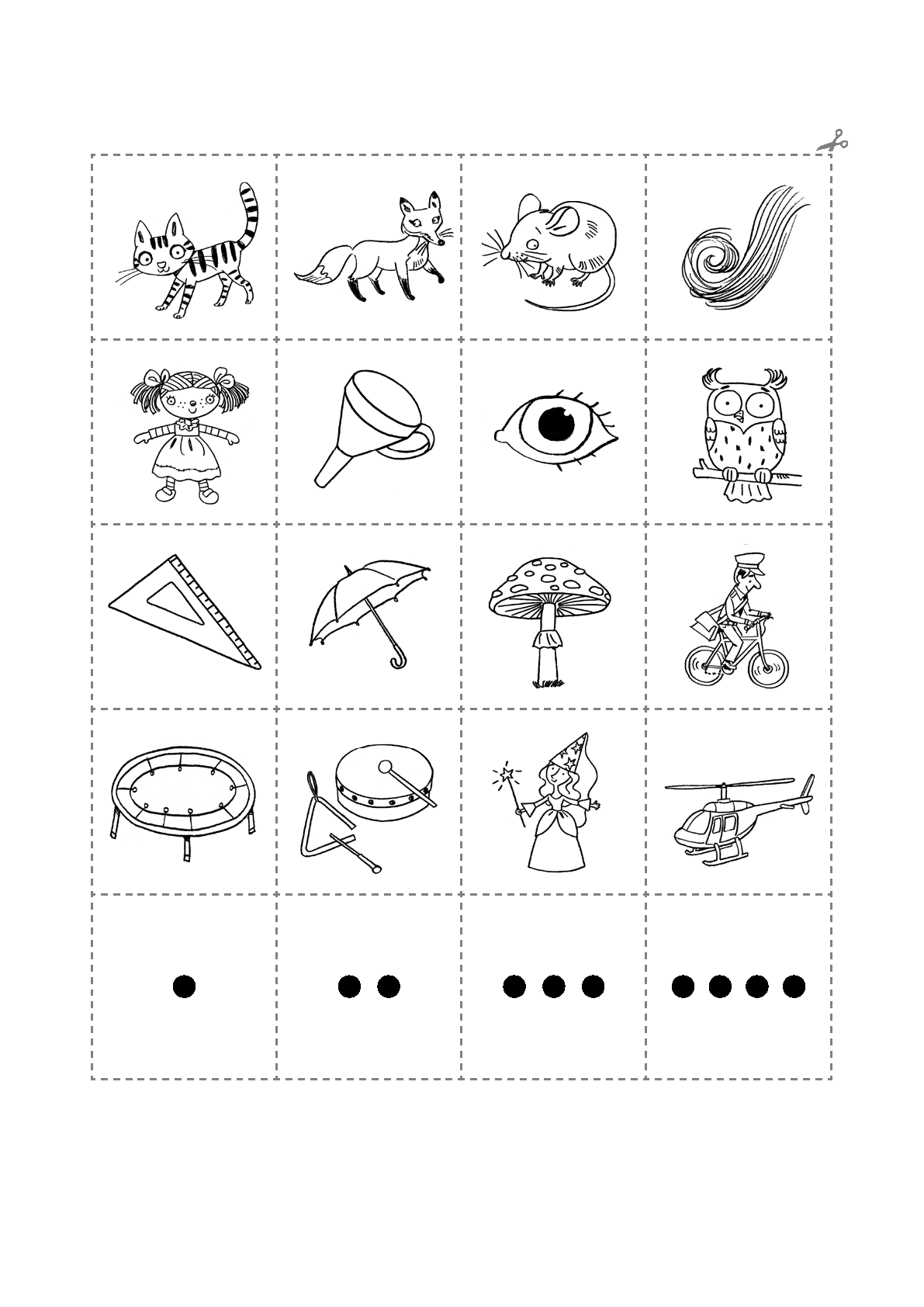 